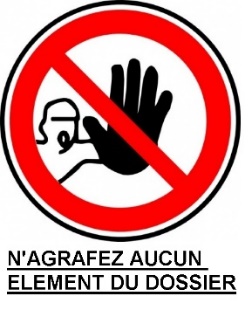 CE DOSSIER EST A RENVOYER AVEC VOTRE DOSSIER D’INSCRIPTION AUCENTRE DE GESTION DE LA FONCTION PUBLIQUE TERRITORIALE DE LA MOSELLE16, rue de l’Hôtel de Ville - B.P. 50229 - 57952 MONTIGNY LES METZ CEDEXFICHE INDIVIDUELLE DE RENSEIGNEMENT (document n°5)Cette fiche est transmise au jury et servira de support à l’entretien mais ne donne pas lieu à notation.AVANT DE REMPLIR CETTE FICHE, MERCI DE PRENDRE CONNAISSANCE DE L’ENSEMBLE DES INDICATIONS CI-DESSOUS Dans un souci d’accompagnement et d’égal traitement des candidats, le format de cette fiche ne peut être modifié.Complétez impérativement chaque rubrique en évitant les sigles.Votre attention est appelée sur la nécessité de ne pas dépasser des cadres prévus.Elle comprend 5 pièces :  (il vous est recommandé de rédiger de manière dactylographiée, police Arial 10 de préférence)Identification du candidat Etude et formations (vous pouvez ajouter autant de lignes que nécessaire)Titres et/ou diplômes détenus ou, le cas échéant, qualifications équivalentes Formations et stagesExpérience professionnelle et extra-professionnelle ; (2 pages maximum de préférence dactylographiée, police Arial 10 de préférence)Le candidat a la possibilité de présenter les principales activités qu'il a pu exercer en tant que salarié, non salarié, fonctionnaire (ou assimilé) ainsi que, le cas échéant, les travaux de recherche auxquels il a pu participer et les responsabilités électives, associatives ou syndicales qu'il a pu exercer en précisant les principales compétences acquises et développées dans ces activités.Présentation du projet professionnel (1 page maximum de préférence dactylographiée, police Arial 10 de préférence)Le candidat motivera son souhait d'intégrer la filière sapeur-pompier Déclaration sur l'honneur de l'exactitude des informations déclarées1 page = 1 feuille recto			2 pages = 2 feuilles recto ou 1 feuille recto + 1 feuille versoIMPORTANT : Les candidats devront impérativement transmettre cette fiche individuelle avec leur dossier d’inscription, à l’adresse suivante : Centre de Gestion de la Moselle16 rue de l’Hôtel de Ville - BP 50229 - 57952 MONTIGNY-LES-METZ CEDEX(page à dupliquer en fonction des besoins)(page à dupliquer en fonction des besoins)(2 pages maximum de préférence dactylographiée, police Arial 10 de préférence)Le candidat a la possibilité de présenter les principales activités qu'il a pu exercer en tant que salarié, non salarié, fonctionnaire (ou assimilé) ainsi que, le cas échéant, les travaux de recherche auxquels il a pu participer et les responsabilités électives, associatives ou syndicales qu'il a pu exercer en précisant les principales compétences acquises et développées dans ces activités.(1 page maximum de préférence dactylographiée, police Arial 10 de préférence)Le candidat motivera son souhait d'intégrer la filière sapeur-pompier Je soussigné(e) ........................................................................................................................................souhaite me présenter au concours de Caporal de Sapeurs-pompiers professionnels.Je déclare sur l’honneur :l’exactitude de toutes les informations figurant dans le présent dossier.avoir pris connaissance du règlement concernant les fausses déclarations ci-dessous :La loi punit quiconque se rend coupable de fausses déclarations :« Constitue un faux toute altération frauduleuse de la vérité, de nature à causer un préjudice et accompli par quelque moyen que ce soit, dans un écrit ou tout autre support d’expression de la pensée qui a pour objet ou qui peut avoir pour effet d’établir la preuve d’un droit ou d’un fait ayant des conséquences juridiques.Le faux et l’usage de faux sont punis de trois ans d’emprisonnement et de 45 000 euros d’amende. » (code pénal art. 441-6)« Le fait de se faire délivrer indûment par une administration publique ou par un organisme chargé d’une mission de service public, par quelque moyen frauduleux que ce soit, un document destiné à constater un droit, une identité ou une qualité ou à accorder une autorisation, est puni de deux ans d’emprisonnement et de 30 000 euros d’amende. » (code pénal art.441-6)Le SDIS de la Moselle se réserve la possibilité de vérifier l’exactitude de mes déclarations. A	, le Signature du candidat PIECE 1 : IDENTIFICATION DU CANDIDAT Nom d’usage ou de femme mariée : ……………………………………….……………………….Nom de naissance : ……………………………………………………………………………………Prénom : ………………………………………………………………………….…..…………………Situation actuelle :	SPV                              	 JSPP                             	militaire (BSPP, BMPM,…) 	demandeur d’emploi     	salarié secteur privé       	agent fonction publique	étudiant                         	autres :……………………………………..…………………..PIECE 2 : ETUDES ET FORMATIONSa. TITRES ET/OU DIPLOMES DETENUS OU, LE CAS ECHEANT, QUALIFICATIONS EQUIVALENTESa. TITRES ET/OU DIPLOMES DETENUS OU, LE CAS ECHEANT, QUALIFICATIONS EQUIVALENTESa. TITRES ET/OU DIPLOMES DETENUS OU, LE CAS ECHEANT, QUALIFICATIONS EQUIVALENTESa. TITRES ET/OU DIPLOMES DETENUS OU, LE CAS ECHEANT, QUALIFICATIONS EQUIVALENTESa. TITRES ET/OU DIPLOMES DETENUS OU, LE CAS ECHEANT, QUALIFICATIONS EQUIVALENTESa. TITRES ET/OU DIPLOMES DETENUS OU, LE CAS ECHEANT, QUALIFICATIONS EQUIVALENTESa. TITRES ET/OU DIPLOMES DETENUS OU, LE CAS ECHEANT, QUALIFICATIONS EQUIVALENTESTitres / DiplômesSpécialité éventuelleNiveau de certification du diplômeObtention                                      (OUI / NON / EN COURS)Année d’obtentionPays de délivrance du diplômeb) FORMATIONS ET STAGESb) FORMATIONS ET STAGESb) FORMATIONS ET STAGESb) FORMATIONS ET STAGESIntitulé de la formation ou du stage suiviOrganisme de formationAnnéeNombre de joursPIECE 3 : EXPERIENCE PROFESSIONNELLE ET EXTRA-PROFESSIONNELLEDuréeEmployeur(s)Activité(s)Description des fonction(s) exercée(s)DuréeEmployeur(s)Activité(s)Description des fonction(s) exercée(s)PIECE 4 : PRESENTATION DU PROJET PROFESSIONNEL PIECE 5 : DECLARATION SUR L'HONNEUR DE L'EXACTITUDE DES INFORMATIONS DECLAREES